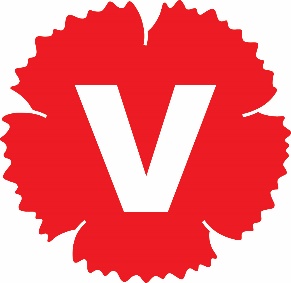 Vänsterpartiet GnestaMotion om närbuss/närtaxi i Gnesta kommunGnesta kommun växer och nya bostadsområden planeras framför allt i norra delen av Gnesta tätort. Gnesta bör vara en klimatsmart kommun och en del av denna målsättning innebär bland annat att bilåkandet ska minska. Vid tillgång till en närbuss skulle familjer kunna välja att låta bli att skaffa bil. En närbuss skulle också kunna underlätta till exempel för de äldre som bor uppe i backen på Nivågången och som behöver kunna ta sig till centrum eller Vårdcentralen. Den skulle därför också ha betydelse för jämlikhet och jämställdhet då en högre andel äldre är kvinnor. Närbusservicen ska också kunna anlitas av dem som bor i ytterområdena på tider då inte linjebussen går, t ex helgkvällar. Den skulle därmed kunna vara ett led i landsbygdsutvecklingen i Gnesta kommun.Närbussen skulle kunna ha anropsstyrning, alternativt några fasta tider som är kända i förväg. Gnesta kommun kan teckna avtal med en taxirörelse för denna service.Förslag:Att kommunen utreder möjligheten att inrätta en närbuss/närtaxi i Gnesta kommun.För Vänsterpartiet Gnesta den 7 febr 2019Anders SimmeLena Staaf